ПЛАН мероприятий, приуроченных ко Дню матери в образовательных учреждениях Урупского муниципального района№ п/пНазвание мероприятияКласс Дата проведенияОтветственные1.Тематическая линейка «История праздника День матери»1024.11.17г.Руководители ОУ2.Тематические беседы «Мамочка моя и я»0 - 4В течение неделиРуководители ОУ3.Тематические классные часы, посвященные Дню матери.5 – 11В течение неделиРуководители ОУ4.Конкурс рисунков «Вернисаж маминых улыбок»0 - 4В течение неделиРуководители ОУ5.Конкурс плакатов «Все краски жизни для тебя»5 - 11В течение неделиРуководители ОУ6.Литературная гостинная «Самая милая, самая любимая»0 - 11В течение неделиРуководители ОУ7.Изготовление поздравительных открыток «Любимым мамам»1 - 5В течение неделиРуководители ОУ8.Концертная программа, посвященная Дню матери «Очень трудно матерью быть»5 - 1124.11.17г.Руководители ОУ9Фотовыставка «Мир и счастье для меня – мама».5-1121.11Руководители ОУ10Соревнования для мам «Мама эрудит»22.11Руководители ОУ11Акция «Пятёрка для мамы»1-1120.11.-25.11Руководители ОУ12Поздравительная программа для учащихся казачьего класса «День матери- казачки», приуроченный к большому церковному празднику “Введение во храм Пресвятой Богородицы”, который отмечают 4декабря.
 8-9   4.12Руководители ОУ13День открытых дверей для мам 24.11Руководители ОУ14Заседание районного методического объединения учителей музыки 22.11Руководители ОУ15Праздничный концерт  «Тёплым словом, добрым делом»  24.11МКОУ ДО «ДШИ»16«Мать Мария» -исторический час23.11Руководители ОУНачальник МКУ «Управление образования администрации Урупского муниципального района КЧР» 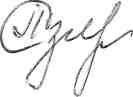 Т.И. Озерная 